ANSÖKAN OM TILLSTÅND ATT 
INRÄTTA TILLFÄLLIGT LAGER  
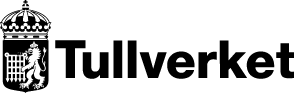 * Personuppgifter i tjänsten kundregistret finns på tullverket.seAnkomstdatum hos Tullverket dnrSökande (namn och adress)Sökande (namn och adress)EORI-nummerSökande (namn och adress)Sökande (namn och adress)E-postSökande (namn och adress)Sökande (namn och adress)TelefonnummerKontaktperson (namn, telefonnummer och e-post)Kontaktperson (namn, telefonnummer och e-post)Kontaktperson (namn, telefonnummer och e-post)Lagrets adress (platsen som varorna förs till)Lagrets adress (platsen som varorna förs till)Lagrets adress (platsen som varorna förs till)Kontaktuppgifter till lagret (telefonnummer och ev. e-post)Kontaktuppgifter till lagret (telefonnummer och ev. e-post)Kontaktuppgifter till lagret (telefonnummer och ev. e-post)Sökandes huvudsakliga verksamhetSökandes huvudsakliga verksamhetSökandes huvudsakliga verksamhetNärmare beskrivning av den tänkta verksamhetenNärmare beskrivning av den tänkta verksamhetenNärmare beskrivning av den tänkta verksamhetenVerksamhetens omfattning (uppskattat antal sändningar per år)Antal anställda i verksamhetenAntal anställda i verksamhetenBeräknat totalt tullvärde (månad)Genomsnittligt tullbelopp (månad)Genomsnittligt tullbelopp (månad)Hur är bokföringen för det tillfälliga lagret ordnad? Manuellt	 Databokföring, ange system:      	 Hur är bokföringen för det tillfälliga lagret ordnad? Manuellt	 Databokföring, ange system:      	 Hur är bokföringen för det tillfälliga lagret ordnad? Manuellt	 Databokföring, ange system:      	 Ytterligare upplysningarYtterligare upplysningarYtterligare upplysningarTill ansökan ska bifogas:Ritning, karta eller motsvarande, där lagrets läge och omfattning framgårRutin för hanteringen (beskrivning av mottagning och uppläggning av gods, lagring, redovisning och uttag av gods)Till ansökan ska bifogas:Ritning, karta eller motsvarande, där lagrets läge och omfattning framgårRutin för hanteringen (beskrivning av mottagning och uppläggning av gods, lagring, redovisning och uttag av gods)Till ansökan ska bifogas:Ritning, karta eller motsvarande, där lagrets läge och omfattning framgårRutin för hanteringen (beskrivning av mottagning och uppläggning av gods, lagring, redovisning och uttag av gods)Upplysningar till enskilda näringsidkare (enskilda firmor).
Alla som har tillstånd hos Tullverket ingår i vårt kundregister. Registret publicerar vi på vår webbplats, tullverket.se. Information om dig som är enskild näringsidkare (dvs. din firma är registrerad på ditt personnummer) publicerar vi inte på webbplatsen utan ditt samtycke.*Personuppgifter (namn, adress och personnummer) som jag lämnar i denna ansökan får behandlas för publicering på Tullverkets webbplats. Ja	 NejOrtDatumUnderskrift
Namnteckning av behörig firmatecknare eller person med fullmakt.Namnförtydligande